K2 – DAhoj studenti, tento týden budeme opakovat české země v době osvícenského absolutismu. Test si můžete vyplnit zde:https://forms.gle/pVQfDA37bfEuA1Pd8 Tento týden budeme dále probírat Rusko za Kateřiny Veliké a Trojí dělení Polska. Prostudujte si strany 34 – 38 a odpovězte si do sešitu na otázky na str. 38.A ještě jeden pracovní list k procvičení národního obrození.	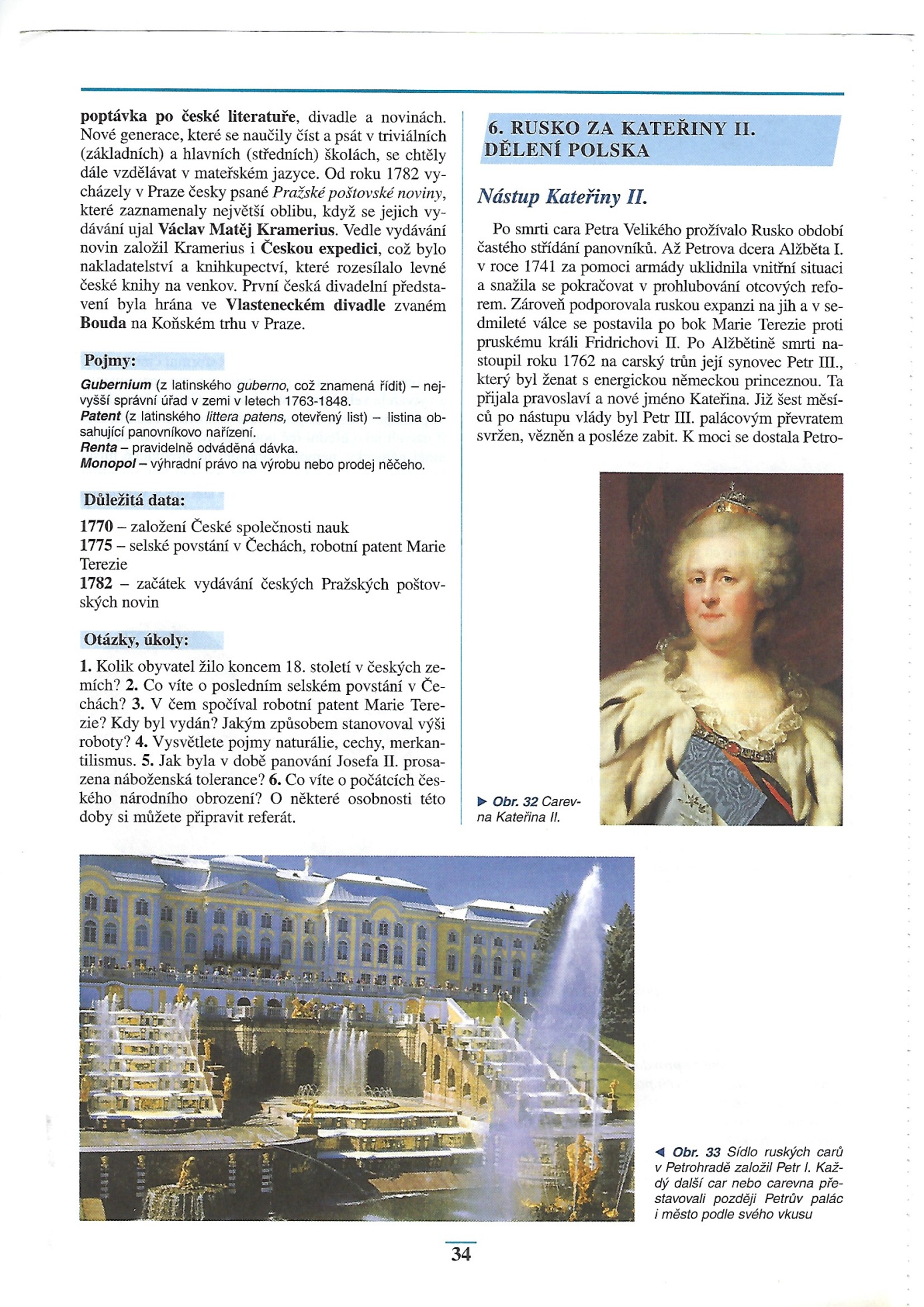 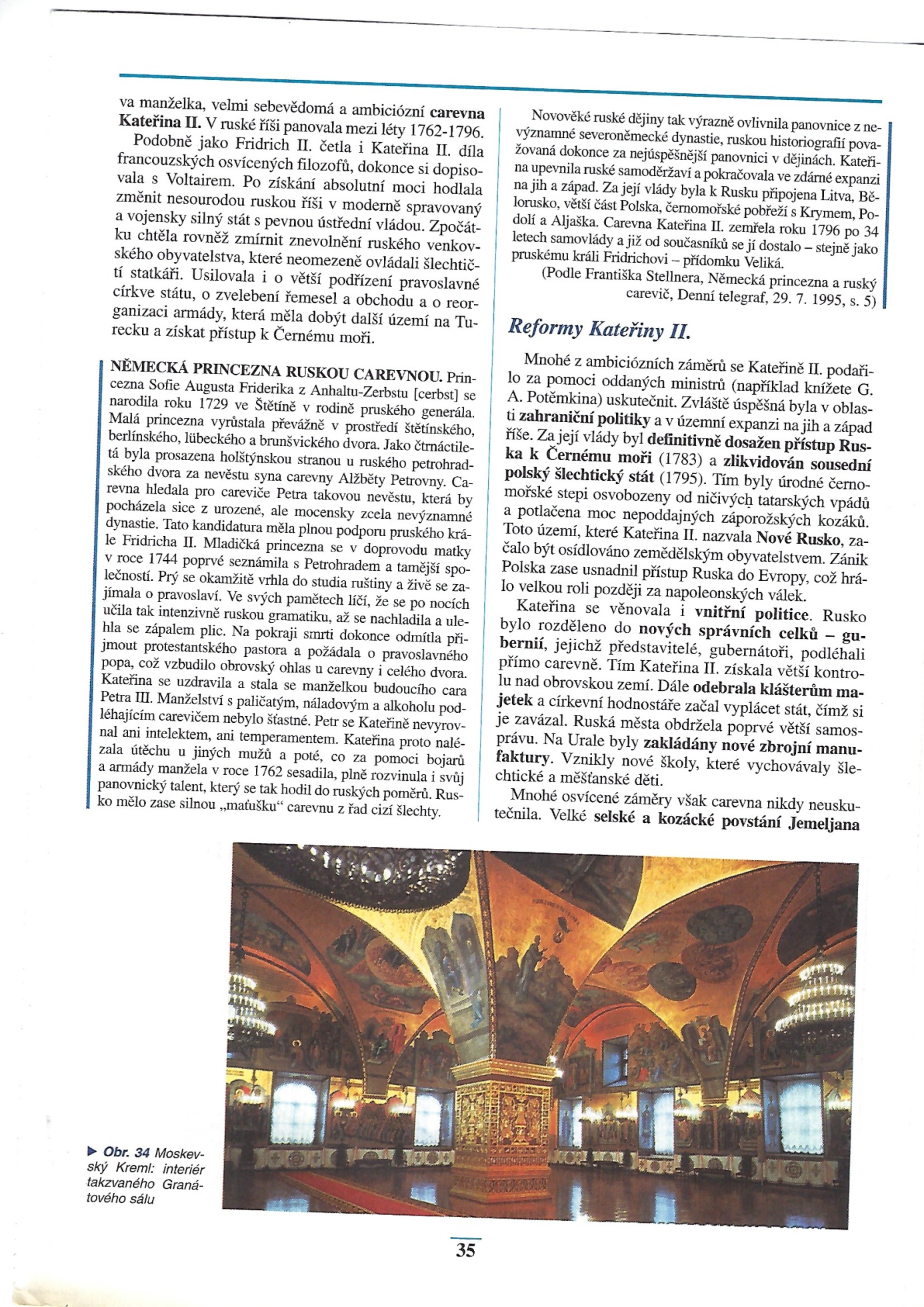 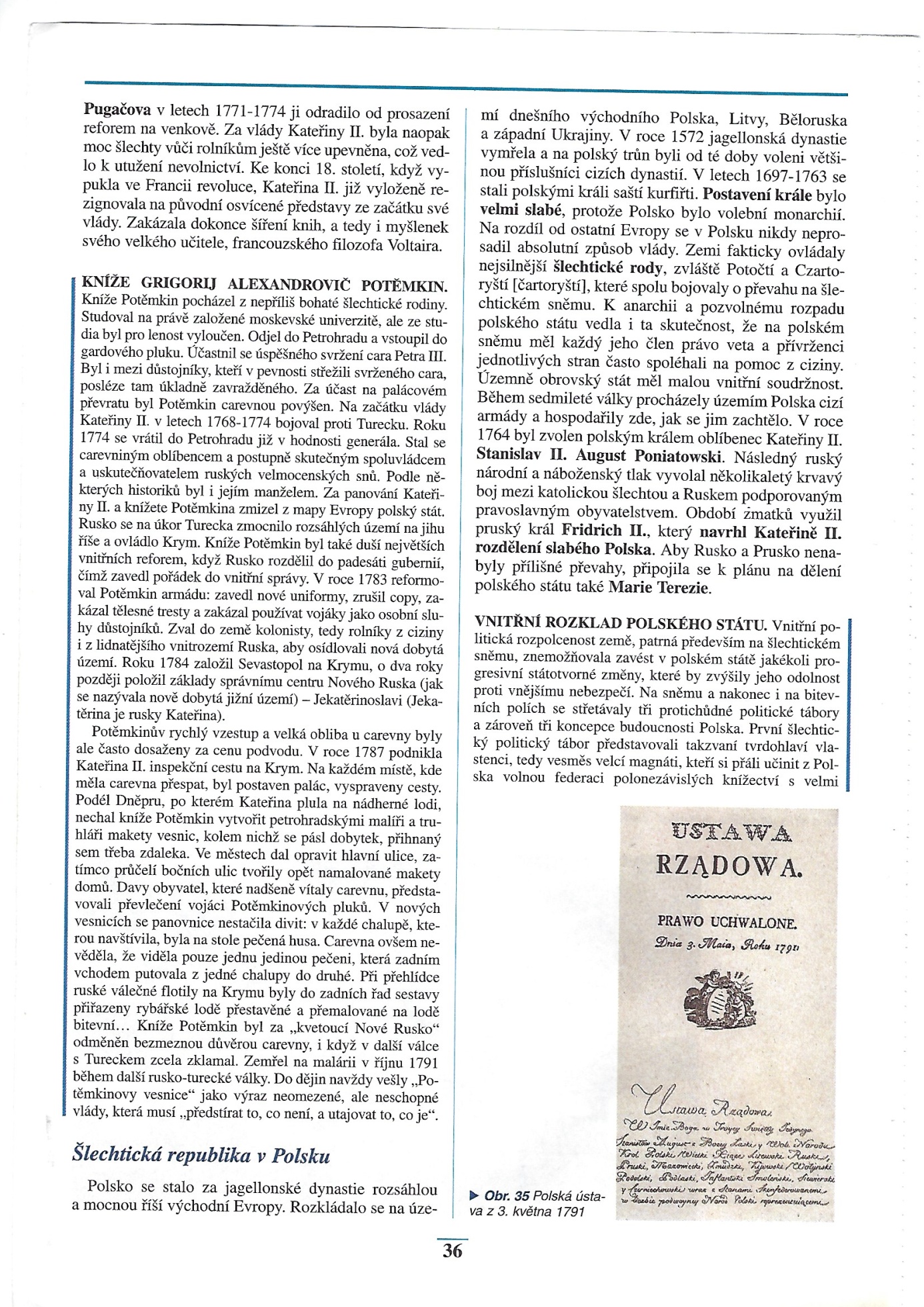 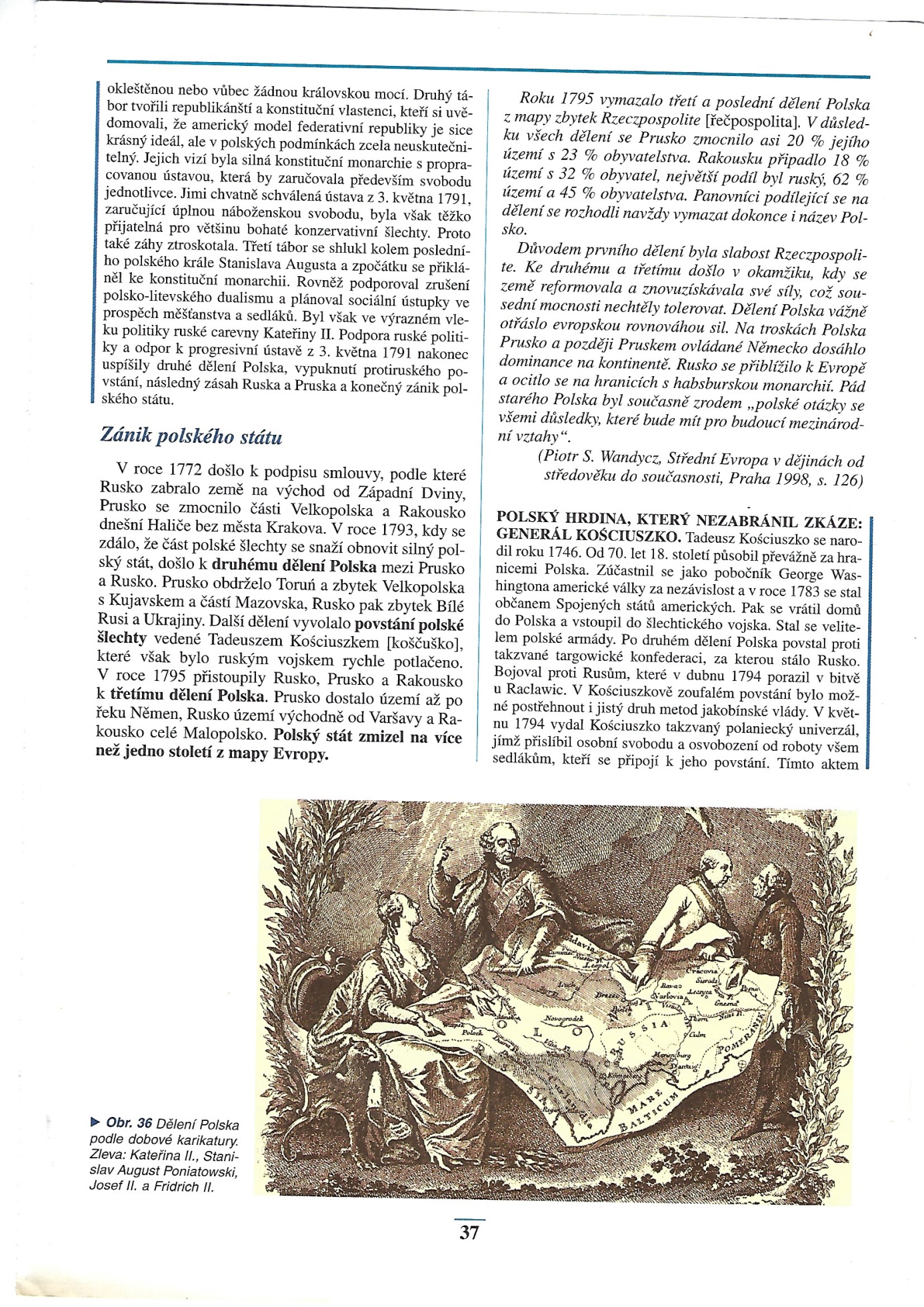 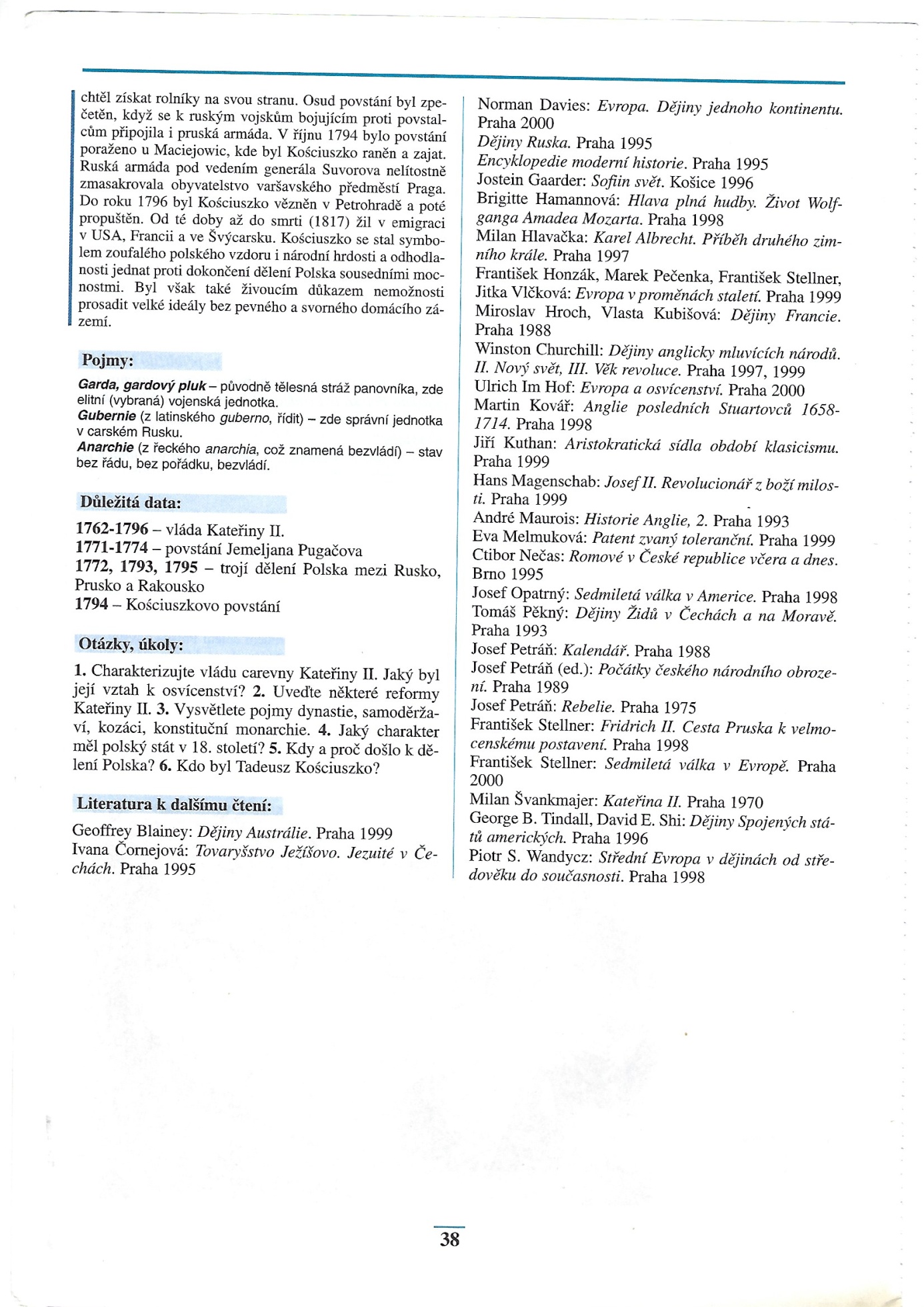 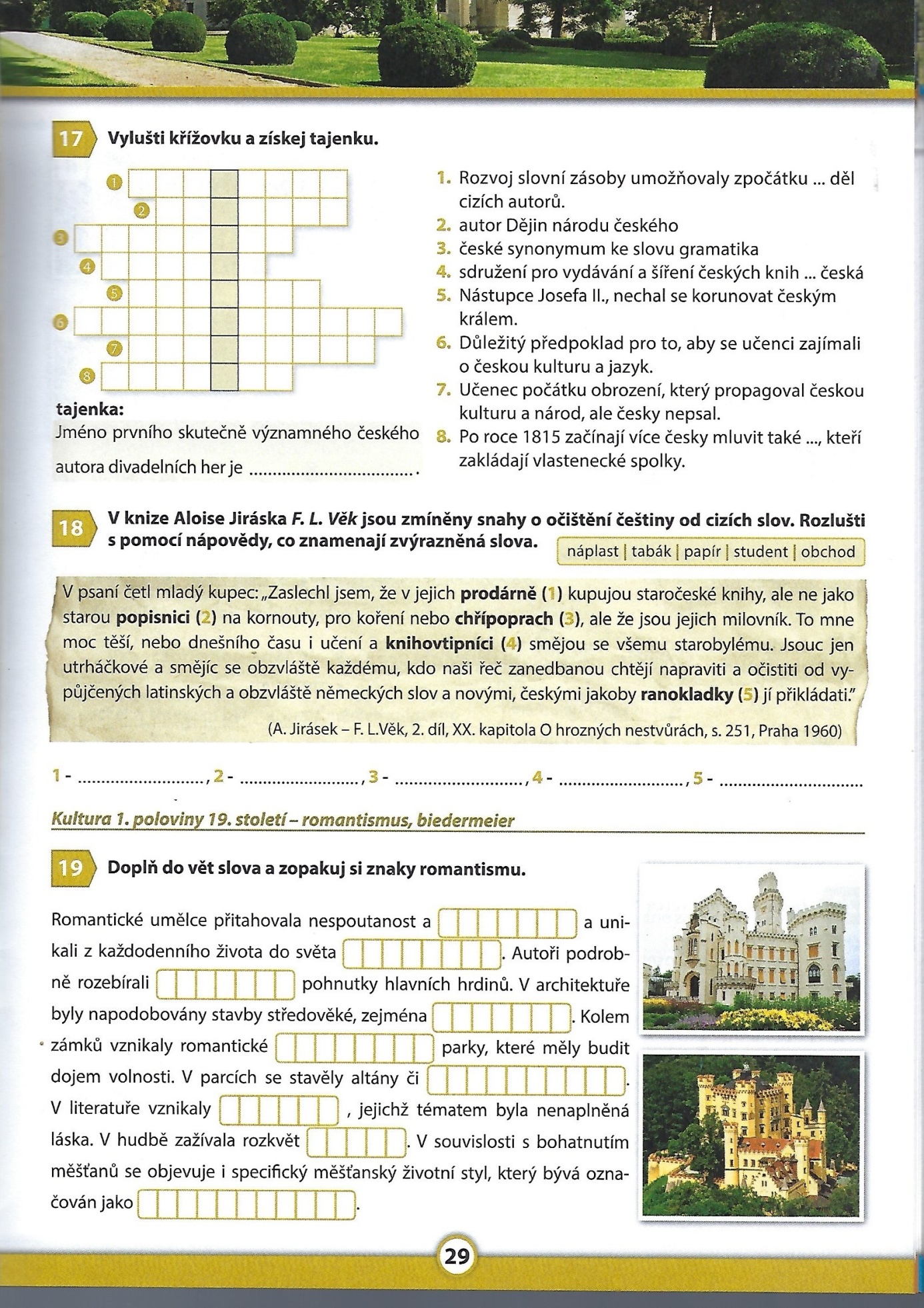 